Број:_________Лакташи,                                  год.На основу одлуке Управног одбора ЈЗУ Дом здравља „др Младен Стојановић“ Лакташи број: 3957/22 од 24.10.2022. године, те Правила лицитације број : 798/23 од :27.02.2023 Комисија за провођење поступка лицитације расписује:ЈАВНИ ПОЗИВза продају службених возила путем поступка лицитације системом затворених писмених понудаI – ПРЕДМЕТ ПРОДАЈЕПредмет продаје основних средствана ЈЗУ Дом здравља Др Младен Стојановић Лакташи  су слиједећа моторна возила:II – ПРЕГЛЕД ВОЗИЛАВозила се могу погледати сваки радни дан у временском периоду од 10-14 часова на паркингу у кругу Дома здравља; на адреси Немањина 6 Лакташи , уз  претходну најаву на тел: 065/470-298 . Контакт особа: Пеђа Кесић – члан Комисије за провођење поступка лицитације  , за сва питања о току и начину провођења лицитације је контакт особа:  Зоран Кнежевић –предсједник Комисије ; тел: 051/536-121 .III – НАЧИН ПРОДАЈЕ И ПРАВО УЧЕШЋАЛицитација се проводи јавним надметањем уз објаву лицитације у средствима јавног информисања и на интерент страници Дома здравља .Лицитација се проводи методом прикупњљања писаних понуда , на начин да се постигне највиша понуђена цијена – систем затворених понуда .Право учешћа у постпку лицитације имају сва правна и физичка лица која уплате кауцију  у вриједности од 10% од почетне цијене возила за које се доставља понуда . Возило из р.бр. 1 – 200,00 КМ Возило из р.бр. 2 – 230,00 КМДепозит из става 1. овог члана уплаћује се на Трансакциони рачун Дома здравља код Нове Банке број:  5551000054977434 ; сврха дознаке : учешће на лицитацији – депозит ; по инструкцијама :врста прихода – 223171буџетска организација – 00056700општина уплатиоца – 002- Бања Лука ; 056-Лакташи позив на број – све нуле  а доказ о извршеној уплати прилаже се заједно уз понуду  .Депозит од 10% се враћа у року од 7 (седам) дана након завршетка лицитације за учеснике чије понуде не будбу прихваћене , а за побједника лицитације наведени депозит се враћа 7(седам) дана након зкључивања уговора о купопродаји и уплате цјелокупног износа продајне цијене , или 7 (седам ) дана након што директор одлучи у складу са чланом 4 . став 4. Правила .Под условом да уговорне стране регулишу у Уговору о купопродаји да се депозит урачунава у купопродајну цијену моторног возила , побједнику лцитације се не враћа депозит из става 1. овог члана , те у том случају побједник лицитације уплаћује износ купопродајне цијене умањен за износ депозита .Уколико понуђач који је побједник лицитације одустане од ваљане понуде губи право на поврат депозита .Право учешћа у поступку лицитације немају :чланови Комисије и чланови њихове уже породице запослени у ЈЗУ Дом здравља Др Младен Стојановић Лакташи IV – УСЛОВИ ПРОДАЈЕ И КРИТЕРИЈУМ ЗА ИЗБОРКритеријум за избор најповољнијег понуђача је највиша понуђена цијена за свако возило посебно , уз услов да висина понуђене цијене не може бити мања од почетне цијене .Један понуђач може да достави понуду за једно возило , или за оба возила која су предмет продаје , а најповољнијом понудом сматраће се понуда са највећом понуђеном цијеном изнад утврђене почетне цијене возила за свако возило посебно . У случају два или више понуђача у затвореним ковертама доставе понуду са истим износом, који је уједно и највиши понуђени износ, Комисија ће прогласити побједником оног понуђача који је раније доставио понуду, по датуму и времену пријемног штамбиља са протокола Дома здравља „Др Младен Стојановић“ Лакташи.Уколико у остављеном року понуду достави само један понуђач, лицитација ће бити пуноважна, ако је понуђена цијена изнад утврђене почетне цијене возила.Продаја ће се обављати по начелу „виђено-купљено“ што искључује све накнадне рекламације и приговоре купца упућене продавцу, по питању евентуалних недостатака.V – ДОСТАВЉАЊЕ ПОНУДАПонуде се примају у затвореној коверти са назнаком „НЕ ОТВАРАЈ – Понуда за  продају моторног возила путем лицитације “, поштом или лично  на протоколу Дома здравља „Др Младен Стојановић“ Лакташи , улица Немањина бр 6 .Крајњи рок за достављање понуда је 16.05.2023  године до 10:00 чсаова  , укључујући и понуде упућене поштом, а пристигле до назначеног датума и времена.VI – САДРЖАЈ ПОНУДЕПисана понуда треба садржи:Доказ о уплаћеном депозиту за учешће на лицитацији у корист рачуна Дома здравља „Др Младен Стојановић“ Лакташи Податке о понуђачу:за физичко лице (име и презме , име јкедноф родитеља , фотокопија личне карте, адреса и контакт телефон, број текућег рачуна )за правно лице (фотокопија рјешења о упису у судски регистар, име и презиме овлаштеног лица за заступање, адреса и контакт телефон,број жиро рачуна , број и назив банке )Понуђену цијену исказану у КМ на обрасцу у прилогу за свако возило посебно .VII – ДАТУМ И МЈЕСТО ОДРЖАВАЊА ЛИЦИТАЦИЈЕОтварање понуда Комисија за провођење лицитације ће извршити дана 16.05.2023 године (петак ) са почетком у 11:00 часова у просторијама Дома здравља „Др Младен Стојановић“ Лакташи.Отварању понуда може присуствовати овлашћено лице правног лица или физичко лице, уз презентацију пуномоћи односно личне карте.Након отварања свих понуда пристиглих у остављеном року, лицитација се закључује утврђивањем листе понуђача који су понудили цијену изнад утврђене почетне цијене возила, почевши од понуђача са најповољнијом понудом и констатује се најповољнији понуђач.Директор  задржава право да прихвати или одбије понуде , обустави или поништи продају возила по овом огласу у било којој фази јавне лицитације , све до момента уплате купопродајне цијене .VIII – ОБАВЕЗЕ КУПЦАСа понуђачем чија је понуда од стране Комисије оцијењена као најповољнија, ЈЗУ Дом здравља „Др Младен Стојановић“ Лакташи ће у року од 5 (пет) дана од дана одржавања лицитације закључити купопродајни уговор, а најповољнији понуђач је након закључења уговора дужан у наредних 5 (пет)  дана у корист Трансакциони рачун Дома здравља код Нове Банке број:  5551000054977434 ; сврха дознаке : учешће на лицитацији – депозит ; по инструкцијама добијеним из рачуноводствене службе Дома здравља , а доказ о извршеној уплати прилаже се заједно уз понуду .Ако понуђач са најповољнијом понудом, не уплати понуђени износ или не приступи закључењу уговора о купопродаји у остављеном року, сматраће се да је одустао од куповине и губи право на поврат депозита, те у том случају Дом здравља „Др Младен Стојановић“ Лакташи задржава право да понуди закључење купопродајног уговора сљедећем најповољнијем понуђачу са утврђене листе.Побједник лицитације сноси све обавезе које се односе на предмет продаје (царина , пдв, директни порези , трошкови око преноса власништва и остали трошкови ) .Купац након уплате купопродајне цијене може одмах преузети моторно возило са пратећом документацијом                                                                                                       Предсједник Комисије                                                                                                         Зоран КнежевићОБРАЗАЦ ЗА ЦИЈЕНУ ПОНУДЕПонуда за куповину возила  _______________________________________ (уписати за које се возило доставља понуда )Назив правне особе (уколико је понуђач правна особа) или име и презиме (име једног родитеља) уколико је понуђач физичка особа:_________________________________________________________________________Адреса: _____________________________________________________________Број телефона: _____________________________________________________________Број текућег рачуна (за физичке особе):_________________________________________________Број пословног жиро - рачуна (за правне особе):_________________________________________________ИЗНОС ПОНУДЕ У КМ:__________________________Потпис:___________________ МП.(печат за правне особе)Уз понуду доставити: -доказ о извршеној уплати кауције;-овјерену копију идентификационог документа (за физичке особе);-копију рјешења о упису у судски регистар не старију од три мјесеца овјерену од стране надлежног органа (за правне особе)Образац се попуњава за свако возило посебно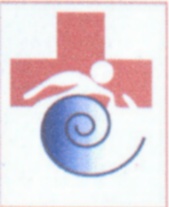 ЈЗУ ДОМ ЗДРАВЉА ДР МЛАДЕН СТОЈАНОВИЋ ЛАКТАШИУл.Немањина бр. 6, тел. централа 0038751536121, директор тел/факс: 0038751532691, 536-155; е-mail: dzlaktas@teol.net Матични број 1024051, ЈИБ 4401153310008, жиро-рачун: 55101300000319-36Ул.Немањина бр. 6, тел. централа 0038751536121, директор тел/факс: 0038751532691, 536-155; е-mail: dzlaktas@teol.net Матични број 1024051, ЈИБ 4401153310008, жиро-рачун: 55101300000319-36Р.брМарка и тип возилаГодина производњеБрој шасијеБр.мотораБојаГоривоЗапремина мотора (ccm)Снага мотора (kw)Број пређених километараПроцијењена вриједносту КМ1.VW Поло класик1998WVWZZZ6KZXR563341АЕY134921бијелаДизел1896472607722.000,00 КМ2.VW Поло класик1998WVWZZZ6KZXR561609AEY133740бијела Дизел1896471782342.300,00 КМ 